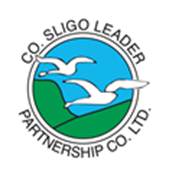  Sligo LEADER Partnership CLGCOVID19 COMMUNITY RESPONSE FUND (SICAP)APPLICATION FORM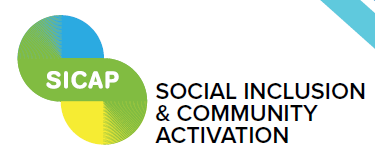 Return Completed Applications to eharan@sligoleader.com by 4th of September 2020Please Indicate if you are a Community Group          Social Economy Project 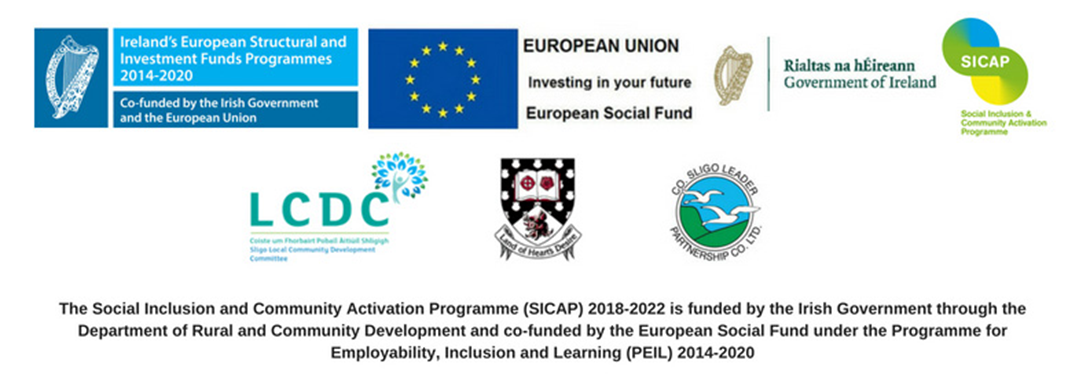 COVID19 – COMMUNITY RESPONSE FUND (SICAP)COVID19 – COMMUNITY RESPONSE FUND (SICAP)COVID19 – COMMUNITY RESPONSE FUND (SICAP)COVID19 – COMMUNITY RESPONSE FUND (SICAP)Name of Local Community Group / OrganisationAddress / Area CoveredContact NameMobile NumberPlease provide a brief description of your community re-opening needs in light of COVID19 restrictions, and how this will enable your group to continue your community development services: Please provide a brief description of your community re-opening needs in light of COVID19 restrictions, and how this will enable your group to continue your community development services: Please provide a brief description of your community re-opening needs in light of COVID19 restrictions, and how this will enable your group to continue your community development services: Please provide a brief description of your community re-opening needs in light of COVID19 restrictions, and how this will enable your group to continue your community development services: Please provide details of the support that your group is seeking assistance with from the fund i.e. what support do you need?Please provide details of the support that your group is seeking assistance with from the fund i.e. what support do you need?Please provide details of the support that your group is seeking assistance with from the fund i.e. what support do you need?Please provide details of the support that your group is seeking assistance with from the fund i.e. what support do you need?Please provide details of the priority expense items that you seeking support with from the funds. Where possible keep these to 3 priority expense items, supported by a quotation. Include details of suppliers that you expect to source the goods/services from.Please provide details of the priority expense items that you seeking support with from the funds. Where possible keep these to 3 priority expense items, supported by a quotation. Include details of suppliers that you expect to source the goods/services from.Please provide details of the priority expense items that you seeking support with from the funds. Where possible keep these to 3 priority expense items, supported by a quotation. Include details of suppliers that you expect to source the goods/services from.Please provide details of the priority expense items that you seeking support with from the funds. Where possible keep these to 3 priority expense items, supported by a quotation. Include details of suppliers that you expect to source the goods/services from.Please provide details of the priority expense items that you seeking support with from the funds. Where possible keep these to 3 priority expense items, supported by a quotation. Include details of suppliers that you expect to source the goods/services from.Expense ItemExpense ItemExpected Supplier€ Expected Cost(need a quotation)€ Expected Cost(need a quotation)Total Expected CostTotal Expected CostTotal Expected Cost€€IMPORTANT NOTE: running costs and staff costs are ineligibleThank you for completing the application form.Please return the completed form to eharan@sligoleader.comA member of the SICAP team will be in contact with you as soon as possible.IMPORTANT NOTE: running costs and staff costs are ineligibleThank you for completing the application form.Please return the completed form to eharan@sligoleader.comA member of the SICAP team will be in contact with you as soon as possible.IMPORTANT NOTE: running costs and staff costs are ineligibleThank you for completing the application form.Please return the completed form to eharan@sligoleader.comA member of the SICAP team will be in contact with you as soon as possible.IMPORTANT NOTE: running costs and staff costs are ineligibleThank you for completing the application form.Please return the completed form to eharan@sligoleader.comA member of the SICAP team will be in contact with you as soon as possible.IMPORTANT NOTE: running costs and staff costs are ineligibleThank you for completing the application form.Please return the completed form to eharan@sligoleader.comA member of the SICAP team will be in contact with you as soon as possible.